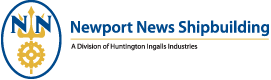 NNS Online Training RegistrationDate: _________________Check One:   Register	 Change Information (provide old and new info where appropriate)Contact Name and InformationSupplier’s Company InformationWhat product or service does your organization provide to NNS?Are you replacing someone who no longer needs training?  Yes ___ or No ___.  If yes, please provide their name _________________.  * If you are a sub-tier to a level-one NNS Supplier and do not have a Supplier Number, please provide the name of the NNS Supplier you provide products or services to and we’ll contact you:E-mail completed form to SupplierTraining@hii-nns.comFirst Name Last NameE-mail AddressPhone NumberJob TitleCompany NameSupplier Number *Supplier Number *Supplier Number *Street AddressCityStateZIP